Chapter 14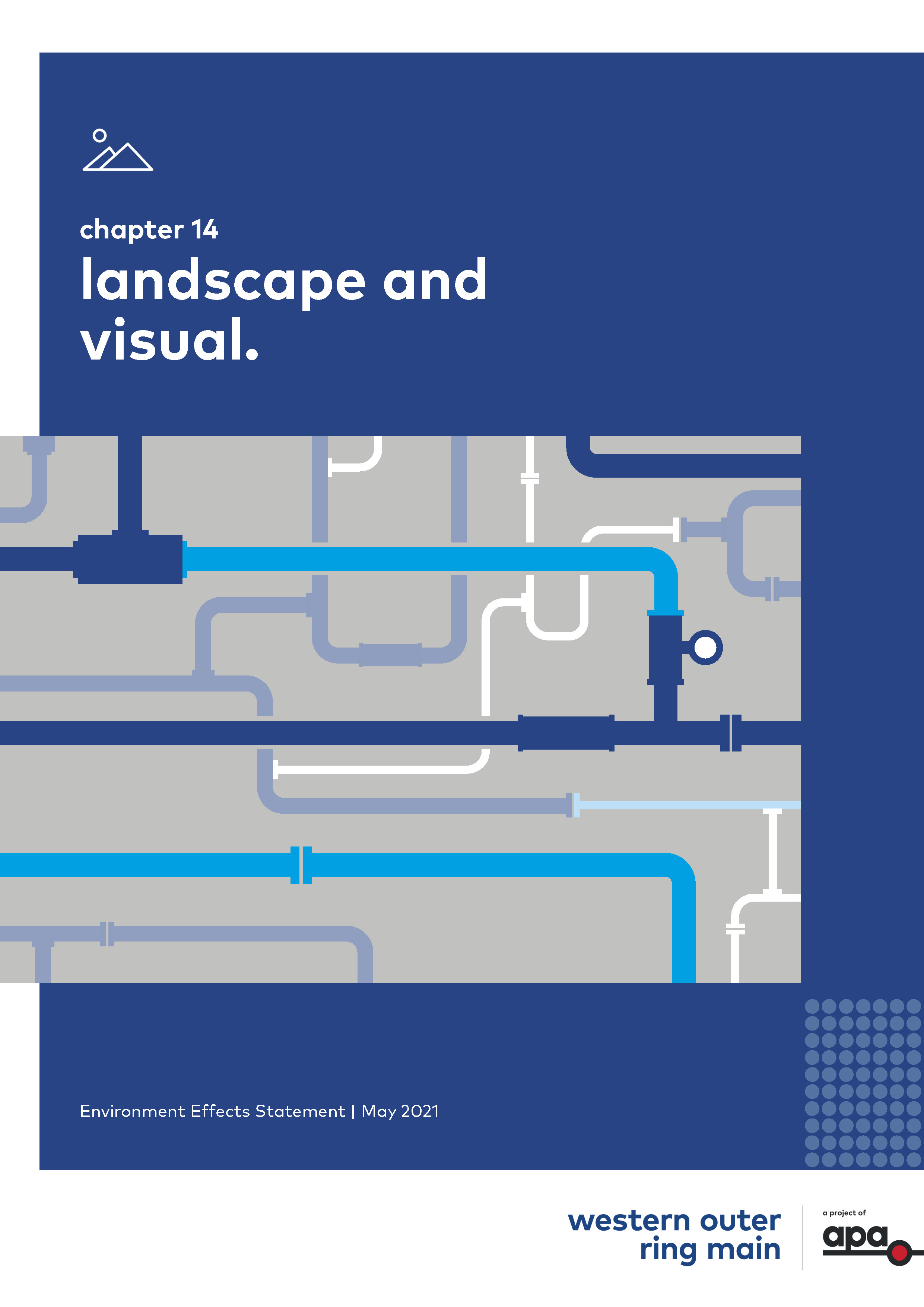 